1.3.1 description of the courses which address the Professional Ethics, Gender, Human Values, Environment and Sustainability, and Human Values.Courses offered Related to Professional Ethics , Gender, Environment and Sustainability and Human Values :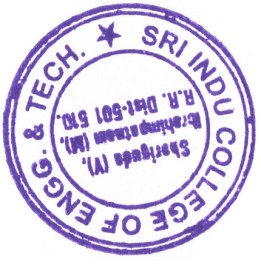 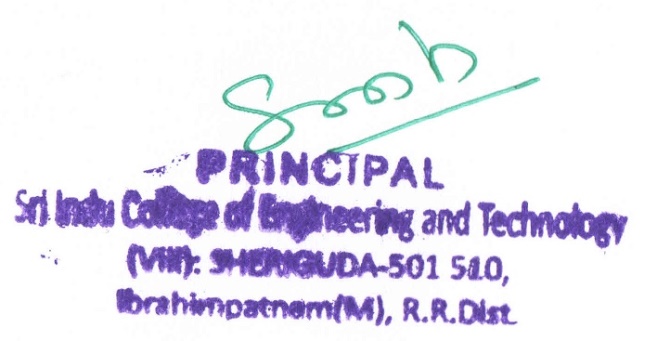 Issues Regulation Course Name and Code BranchGenderBR16Environmental Science - R16CIV 1117CIV,MECH,ECE,CSE,EEE,ITBR18Gender Sensitization - R18MAC2100CIV,MECH,ECE,CSE,EEE,ITBR20Gender Sensitization (An Activity-based Course) - R20MAC2100CIV,MECH,ECE,CSE,EEE, IT, CSIT, CS, AIML,DS,IoTEnvironment and SustainabilityBR16Engineering Workshop - R16MED1101CIV,MECH,ECE,CSE,EEE, ITEnvironment and SustainabilityBR16Environmental Science – (Renewable Energy) - R16CIV 1117CIVILEnvironment and SustainabilityBR16Renewable Energy Sources - R16EEE1124EEEEnvironment and SustainabilityBR16Utilization of Electrical Energy - R16EEE1116EEEEnvironment and SustainabilityBR18Engineering Workshop - R18MED1101CIV,MECH,ECE,CSE,EEE, ITEnvironment and SustainabilityR18Green Building Engineering – Renewable Energy - R18CIV4181CIVILEnvironment and SustainabilityBR20Engineering Workshop - R20MED1101 CIV,MECH,ECE,CSE,EEE, IT, CSIT, CS, AIML,DS,IoTHuman Values and Professional EthicsBR16English Language & Communication Skills Lab - R16HAS1201CIV,MECH,ECE,CSE,EEE, ITHuman Values and Professional EthicsBR18Human Values & Professional Ethics for Engineers - R18HMS4297CIV,MECH,ECE,CSE,EEE, IT, CSIT, CS, AIML,DS,IoTHuman Values and Professional EthicsBR18Science Fiction - R18HMS4298CIV,MECH,ECE,CSE,EEE, IT, CSIT, CS, AIML,DS,IoTHuman Values and Professional EthicsBR18Day to Day Biology - R18HMS3278CIV,MECH,ECE,CSE,EEE, IT, CSIT, CS, AIML,DS,IoTHuman Values and Professional EthicsBR18Fundamentals of Entrepreneurship - R18HMS3277CIV,MECH,ECE,CSE,EEE, IT, CSIT, CS, AIML,DS,IoTHuman Values and Professional EthicsBR18Creative Writing - R18HMS4187CIV,MECH,ECE,CSE,EEE, IT, CSIT, CS, AIML,DS,IoTHuman Values and Professional EthicsBR18Design Thinking  - R18HMS4188CIV,MECH,ECE,CSE,EEE, IT, CSIT, CS, AIML,DS,IoTHuman Values and Professional EthicsBR20Human Values & Professional Ethics for Engineers – R20HMS4297CIV,MECH,ECE,CSE,EEE, IT, CSIT, CS, AIML,DS,IoTHuman Values and Professional EthicsBR20Science Fiction – R20HMS4298CIV,MECH,ECE,CSE,EEE, IT, CSIT, CS, AIML,DS,IoTHuman Values and Professional EthicsBR20Day to Day Biology – R20HMS3278CIV,MECH,ECE,CSE,EEE, IT, CSIT, CS, AIML,DS,IoTHuman Values and Professional EthicsBR20Fundamentals of Entrepreneurship – R20HMS3277CIV,MECH,ECE,CSE,EEE, IT, CSIT, CS, AIML,DS,IoTHuman Values and Professional EthicsBR20Creative Writing – R20HMS4187CIV,MECH,ECE,CSE,EEE, IT, CSIT, CS, AIML,DS,IoTHuman Values and Professional EthicsBR20Design Thinking  - R20HMS4188CIV,MECH,ECE,CSE,EEE, IT, CSIT, CS, AIML,DS,IoT